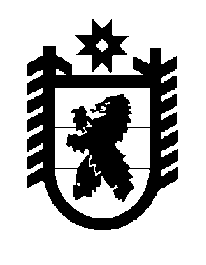 Российская Федерация Республика Карелия    ПРАВИТЕЛЬСТВО РЕСПУБЛИКИ КАРЕЛИЯПОСТАНОВЛЕНИЕот 8 апреля 2013 года № 123-Пг. Петрозаводск О внесении изменений в Положение о Министерстве здравоохранения и социального развития Республики КарелияПравительство Республики Карелия п о с т а н о в л я е т:Внести в пункт 9 Положения о Министерстве здравоохранения и социального развития Республики Карелия, утвержденного постановлением Правительства Республики Карелия от 11 октября                  2010 года № 216-П «Об утверждении Положения о Министерстве здравоохранения и социального развития Республики Карелия» (Собрание законодательства Республики Карелия, 2010, № 10, ст. 1307; 2011, № 6,               ст. 891; № 7, ст. 1077; 2012, № 1, ст. 60; № 6, ст. 1142; Карелия, 2012,                 29 ноября, 11 декабря; 2013, 21 февраля), следующие изменения: 1) подпункт 7 изложить в следующей редакции:«7) организует обеспечение лекарственными препаратами, специализированными продуктами лечебного питания, медицинскими изделиями, средствами для дезинфекции, дезинсекции и дератизации при оказании медицинской помощи в соответствии с подпунктами 14 и 29 настоящего пункта;»;2) дополнить подпунктом 7.1 следующего содержания:«7.1) осуществляет следующие полномочия в сфере обращения донорской крови и (или) ее компонентов:организует безвозмездное обеспечение донорской кровью и (или) ее компонентами при оказании медицинской помощи в соответствии с подпунктами 14 и 29 настоящего пункта;организует заготовку, хранение, транспортировку и обеспечение безопасности донорской крови и (или) ее компонентов в медицинских организациях Республики Карелия, в подведомственных образовательных организациях и научных организациях;организует проведение на территории Республики Карелия мероприятий по организации, развитию и пропаганде донорства крови и (или) ее компонентов;осуществляет финансовое обеспечение подведомственных организаций, осуществляющих деятельность в сфере обращения донорской крови и (или) ее компонентов;устанавливает пищевой рацион донора, сдавшего кровь и (или) ее компоненты безвозмездно;»;3) дополнить подпунктом 30.1 следующего содержания:« 30.1) осуществляет ведение регионального сегмента Федерального регистра лиц, страдающих жизнеугрожающими и хроническими прогрессирующими редкими (орфанными) заболеваниями, проводящими к сокращению продолжительности жизни граждан или их инвалидности, и представляет сведения, содержащиеся в нем, в уполномоченный федеральный орган исполнительной власти;».            Глава Республики  Карелия                                                             А.П. Худилайнен